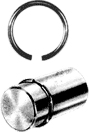 Материал:
    - Стомана пружинна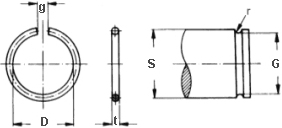 S (вал)tDgGr40,83,113,20,550,84,114,20,560,85,115,20,570,86,126,20,580,87,127,20,5100,89,129,20,512110,83110,614112,83130,6161,614,2314,40,9181,616,2316,40,920217,73181,122219,73201,124221,73221,125222,73231,126223,73241,128225,73261,130227,73281,1322,529,1429,51,4352,532,1432,51,4382,535,1435,51,4402,537,1437,51,4422,539439,51,4452,542442,51,4482,545445,51,4502,547447,51,4553,251,1451,81,8603,256,1456,81,8653,261,1461,81,8703,266566,81,8753,271571,81,8803,276576,81,8853,281581,81,8903,286586,81,8953,291591,81,81003,295,8596,81,81053,2100,85101,81,81103,2105,85106,81,81153,2110,85111,81,81203,2115,85116,81,81253,2120,85121,81,8